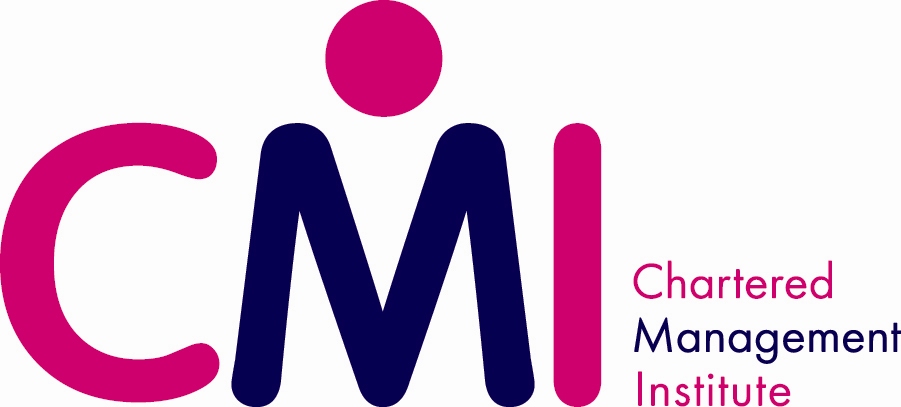 SQA Learners – Accessing CMI MembershipThis document explains how SQA learners can access their complimentary (for 12 months) CMI MembershipLog on to www.managers.org.uk/sqaClick on the link at the base of the screen circled below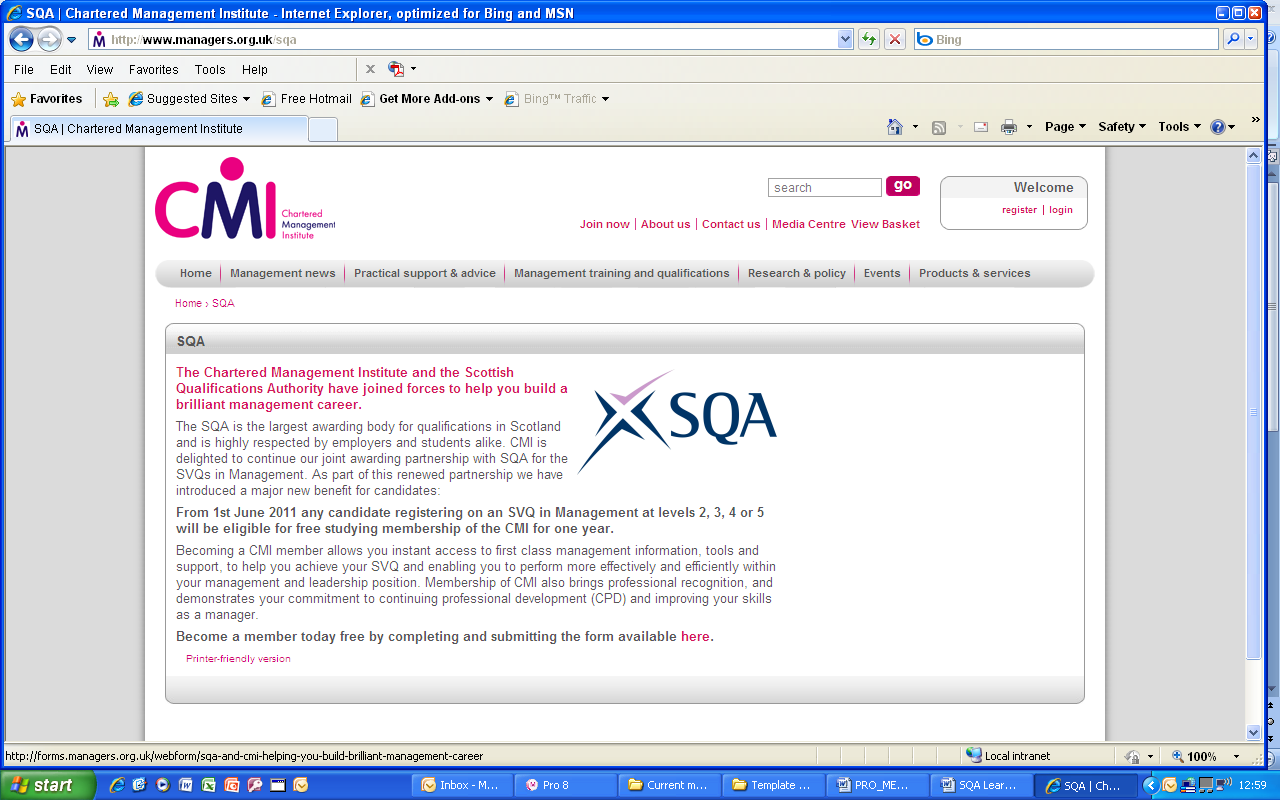 Complete the form that appears with all requested details: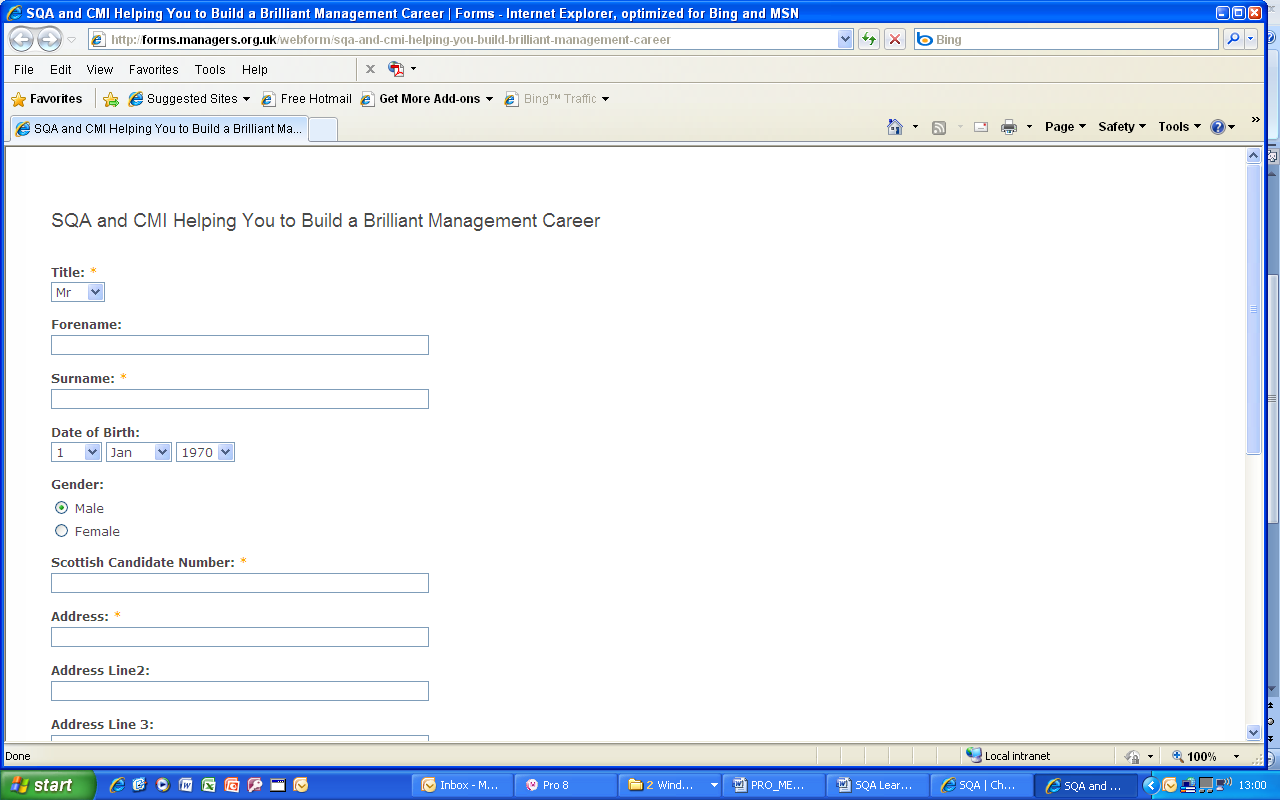 Click Submit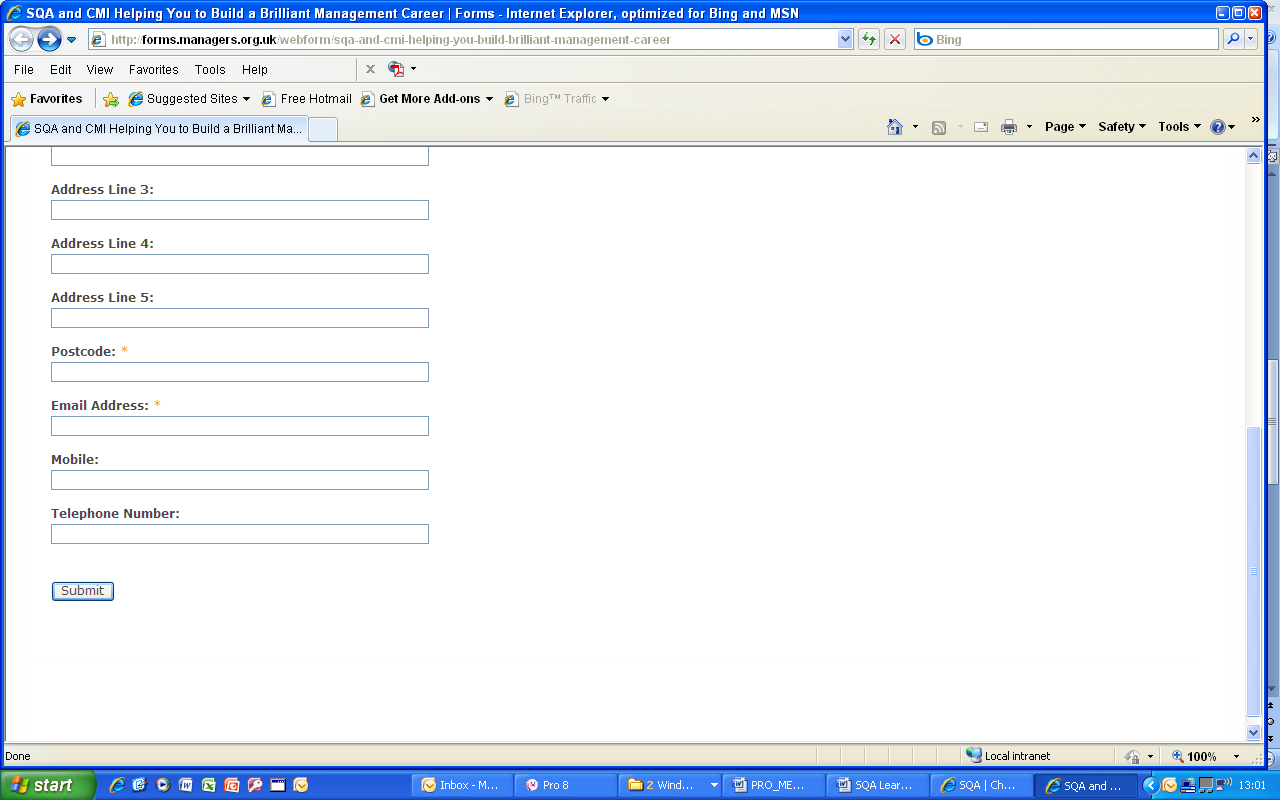 CMI will send a welcome email to the learner within 3 working days.